Curriculum 
AreaAutumn 1Autumn 2Spring 1Spring 2Summer 1Summer 2Project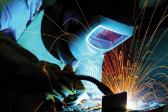 Mighty Metals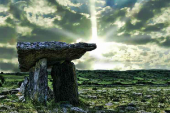   Tribal TalesTremors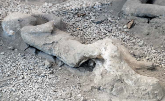 Predator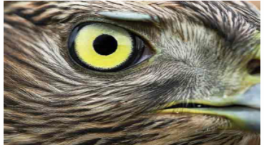 Scrumdiddlyumptious 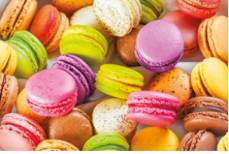 Gods and Mortals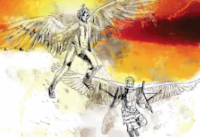 EnglishRecountsPlay scriptsNovel – The Iron ManInstructionsPoetryFairytalesAdventure StoriesNewspapersStories from the same authorNewspapers and ReportsNovel – The Firework Maker’s DaughterKenningsStories set in an imaginary worldPerformance PoetryNon-chronological ReportsLettersClass Novel – Charlie and the Chocolate FactoryWriting to Persuade/AdvertisementsHumorous PoetryMyths and LegendsTraditional PoetryWriting to ExplainBiographiesMathematicsPlace Value and NumberAddition and SubtractionMultiplication and DivisionPlace Value and NumberAddition and SubtractionMultiplication and DivisionMultiplication and DivisionMoneyStatisticsMeasure and PerimeterMultiplication and DivisionMoneyStatisticsMeasure and PerimeterFractionsTimeProperties of ShapeMass and CapacityFractionsTimeProperties of ShapeMass and CapacityScienceMagnets and MaterialsLight and DarkRocksAnimals including humansRocksPlantsGeographyHuman and physical features of geographyMap Skills – Locating continents, countries and oceansHuman and physical features of geography within the local area.Animals and their HabitatsFair tradeDistribution of Cocoa BeansClimate ZonesRiversGreece and it’s surrounding islandsHistoryStudy of Early Civilisation – Palaeolithic, Mesolithic and Neolithic era.PompeiiKrakatoaThe Evolution of animalsHistory of BournevilleThe Evolution of food and the changes in the British dietAncient GreeceGreece’s influence on civilisationComputingE-SafetyUsing the internetCreating and publishingE-SafetyUsing ExcelMultimediaE-SafetyCollect analyse and evaluate data to present information.E - safetyUsing technology- Scratch- programmingE-SafetyProgramme your own gameProgramming – LOGO/WeDo LegoE-SafetyUse a range of digital devices to design and control systems and programs.ArtModel making - RobotsCave PaintingsClay volcano modelsPredator Paintings/SketchingChocolate CollageDesign &
 TechnologyDesigning Robot ModelsStonehenge ModelsMaking Stone Age ToolsConstructing Volcanoes using a variety of materialsFabric Collages – Predators/Scavengers/ParasitesPackaging DesignCreating and making chocolate barsModel Making – Greek GodsMusicUsing metal objects as instrumentsComposition – Volcano noisesFood Orchestra – Food, Glorious FoodMFLNumbers to 10ColoursNumbers to 20AnimalsDays of the weekMonths of the yearInstrumentsPETag RugbyTag RugbyCricketTennisTrack and FieldTrack and FieldPSHERelationshipsRelationshipsWell-BeingWell-BeingLiving in the Wider WorldLiving in the Wider WorldREHinduismNativity StoryEaster StoryEaster StoryIslamCharityPotential 
Enhanced 
ExperienceSwimmingSwimmingSaltholme Nature ReserveKirkleatham Owls CentreYork Chocolate StorySwimming